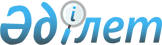 Облыс әкімдігінің кейбір қаулыларының күші жойылды деп тану туралыҚостанай облысы әкімдігінің 2017 жылғы 10 ақпандағы № 65 қаулысы. Қостанай облысының Әділет департаментінде 2017 жылғы 17 ақпанда № 6833 болып тіркелді      "Құқықтық актілер туралы" 2016 жылғы 6 сәуірдегі Қазақстан Республикасының Заңына сәйкес Қостанай облысының әкімдігі ҚАУЛЫ ЕТЕДІ:

      1. Осы қаулының қосымшасына сәйкес Қостанай облысы әкімдігінің кейбір қаулыларының күші жойылды деп танылсын. 

      2. Осы қаулы алғашқы ресми жарияланған күнінен кейін күнтізбелік он күн өткен соң қолданысқа енгізіледі.

 Қостанай облысы әкімдігінің күші жойылған кейбір қаулыларының тізбесі      1. Қостанай облысы әкімдігінің 2014 жылғы 2 желтоқсандағы № 599 "Қостанай облысы әкімдігінің денсаулық сақтау басқармасы" мемлекеттік мекемесі туралы ережені бекіту туралы" қаулысы (Нормативтік құқықтық актілерді мемлекеттік тіркеу тізілімінде № 5240 болып тіркелген, 2014 жылғы 30 желтоқсанда "Қостанай таңы" газетінде жарияланған).

      2. Қостанай облысы әкімдігінің 2015 жылғы 27 наурыздағы № 109 "Әкімдіктің 2014 жылғы 2 желтоқсандағы № 599 "Қостанай облысы әкімдігінің денсаулық сақтау басқармасы" мемлекеттік мекемесі туралы ережені бекіту туралы" қаулысына өзгеріс енгізу туралы" (Нормативтік құқықтық актілерді мемлекеттік тіркеу тізілімінде № 5534 болып тіркелген, 2015 жылғы 28 сәуірде "Қостанай таңы" газетінде жарияланған).

      3. Қостанай облысы әкімдігінің 2016 жылғы 29 ақпандағы № 96 "Әкімдіктің 2014 жылғы 2 желтоқсандағы № 599 "Қостанай облысы әкімдігінің денсаулық сақтау басқармасы" мемлекеттік мекемесі туралы ережені бекіту туралы" қаулысына өзгерістер және толықтыру енгізу туралы" (Нормативтік құқықтық актілерді мемлекеттік тіркеу тізілімінде № 6225 болып тіркелген, 2016 жылғы 4 сәуірде "Әділет" ақпараттық-құқықтық жүйесінде жарияланған).


					© 2012. Қазақстан Республикасы Әділет министрлігінің «Қазақстан Республикасының Заңнама және құқықтық ақпарат институты» ШЖҚ РМК
				
      Облыс әкімі

А. Мұхамбетов
Әкімдіктің
2017 жылғы ақпандағы
№ 65 қаулысына қосымша